Восьмая Международная специализированная выставка«ИнваЭкспо. Общество для всех 2018»ДЕЛОВАЯ ПРОГРАММА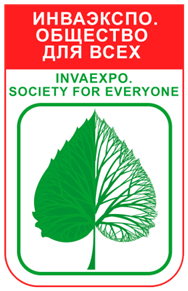 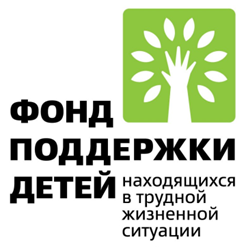 ДИАЛОГОВАЯ ПЛОЩАДКА«От адаптивной физической культуры –к эффективной социальной интеграцииособых детей»ПРОГРАММАг. МОСКВААдаптивное физическое воспитание, адаптивная двигательная рекреация и адаптивный спорт являются сегодня одной из значимых и результативных технологий социальной реабилитации и абилитации, использования всех имеющихся возможностей развития потенциала каждого особого ребенка и, в конечном итоге, социализации, подготовки к самостоятельной жизни и интеграции в общество детей с ограничениями жизнедеятельности.На Диалоговой площадке «От адаптивной физической культуры – к эффективной социальной интеграции особых детей», организованной Фондом поддержки детей, находящихся в трудной жизненной ситуации, в рамках Деловой программы Восьмой Международной специализированной выставки «ИнваЭкспо. Общество для всех 2018», демонстрируется значение и возможности адаптивной физической культуры и адаптивного спорта для поддержки детей-инвалидов и детей с ограниченными возможностями здоровья, а также семей их воспитывающих.Вопросы развития адаптивной физической культуры и адаптивного спорта как средства социальной интеграции детей-инвалидов и детей с ограниченными возможностями здоровья рассматриваются в контексте задач, определенных:Указом Президента Российской Федерации от 29 мая 2017 г. № 240 «Об объявлении в Российской Федерации Десятилетия детства»;Указом Президента Российской Федерации от 8 мая 2018 г. «О национальных целях и стратегических задачах развития Российской Федерации на период до 2024 года»;Концепцией государственной семейной политики в Российской Федерации на период до 2025 года;Стратегией развития воспитания в Российской Федерации на период до 2025 года;Стратегией развития физической культуры и спорта в Российской Федерации на период до 2020 годаКонвенцией ООН о правах инвалидов.Программа Диалоговой площадки включает выступления представителей научных организаций, образовательных организаций и организаций социального обслуживания – опорных профессиональных площадок по АФК, осуществляющих проектную деятельность в интересах детей с особыми потребностями, а также организаций, разрабатывающих и использующих оборудование для обеспечения непрерывного процесса реабилитации. ДЛЯ ЗАМЕТОКОсновные результаты реализацииинновационных социальных проектовмуниципальных образований, учреждений и организаций, поддержанных Фондом, социального партнерства Фонда и региональных органов исполнительной власти, органов местного самоуправления, организаций представляютсяв ежегодных докладах Фонда, «Вестнике» Фонда,информационных и методических изданиях Фонда.Издания размещены на сайте http://fond-detyam.ruв разделе «Библиотека»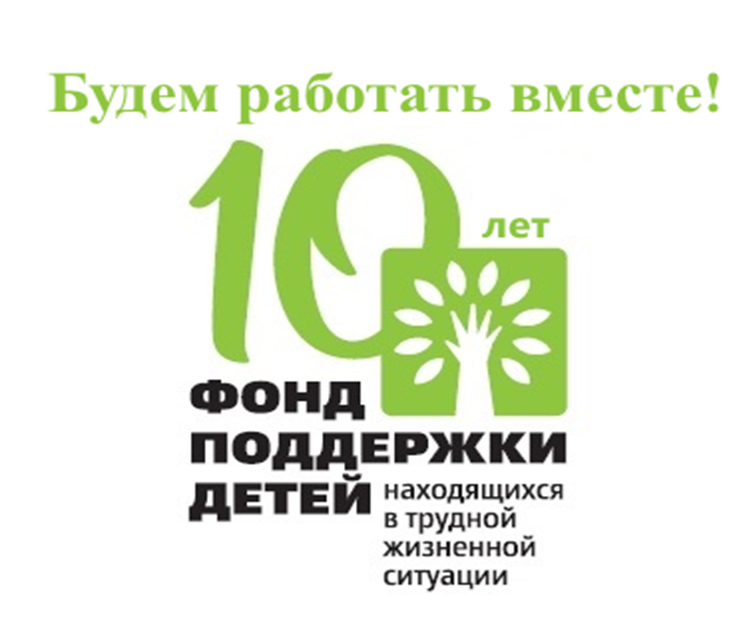 МЕСТО ПРОВЕДЕНИЯ ДИАЛОГОВОЙ ПЛОЩАДКИг. Москва, ВДНХ, павильон № 75, зона «Б», зал «Зеленый»ВРЕМЯ ПРОВЕДЕНИЯ ДИАЛОГОВОЙ ПЛОЩАДКИ13 сентября 2018 г., 10.45-13.45МОДЕРАТОРМОДЕРАТОРГордеева Марина Владимировнапредседатель правления Фонда поддержки детей, находящихся в трудной жизненной ситуацииПОРЯДОК ВЕДЕНИЯ ДИАЛОГОВОЙ ПЛОЩАДКИПОРЯДОК ВЕДЕНИЯ ДИАЛОГОВОЙ ПЛОЩАДКИ10.45-11.00Регистрация участников Диалоговой площадкиВыдача участникам комплектов информационно-методических материалов11.00-11.20Открытие Диалоговой площадки Представление участниковПриветствия11.20-11.50Тема для обсуждения«Значение и возможности адаптивной физической культуры и адаптивного спорта для поддержки детей-инвалидов и детей с ограниченными возможностями здоровья»ВыступленияФирсов Михаил Васильевич, заведующий кафедрой медико-социальной реабилитации Государственного автономного учреждения города Москвы «Институт дополнительного профессионального образования работников социальной сферы» (г. Москва)Богатая Алена Геннадьевна, преподаватель кафедры адаптивной физической культуры федерального государственного бюджетного образовательного учреждения инклюзивного высшего образования «Московский государственный гуманитарно-экономический университет», тренер паралимпийского спорта по гребле на байдарке и каноэ лиц с поражением ОДА  (г. Москва)Медведев Вячеслав Николаевич, директор Михайловского экономического колледжа-интерната Министерства труда и социальной защиты Российской Федерации (Рязанская область, г. Михайловск) 11.50-13.10Тема для обсуждения«Современные механизмы повышения эффективности социальной интеграции детей-инвалидов и детей с ограниченными возможностями здоровья с использованием  адаптивной физической культуры»Выступления«Внедрение новых программ по адаптивной физической культуре и адаптивному спорту для детей с особыми потребностями в условиях организаций социальной сферы»Зайцева Анна Анатольевна, заместитель директора по методической работе бюджетного учреждения социального обслуживания Вологодской области «Реабилитационный центр для детей и подростков с ограниченными возможностями “Преодоление”» (Вологодская область, г. Череповец)Шилова Анна Рифатовна, директор Автономной некоммерческой организации «Центр социальной помощи и адаптации для людей с диагнозом ДЦП и другими ограниченными возможностями здоровья “Лыжи мечты” Сергея Белоголовцева» (г. Москва)«Развитие добровольческих инициатив в поддержку особых детей, участвующих в программах АФК и адаптивного спорта»Бас Ольга Васильевна, методист бюджетного стационарного учреждения социального обслуживания Удмуртской Республики «Канифольный детский дом-интернат для умственно отсталых детей» (Удмуртская Республика, Якшур-Бодьинский район, с. Канифольный)Михайлов Алексей Александрович, директор Шуйского филиала Ивановского государственного университета, заведующий кафедрой безопасности жизнедеятельности и адаптивной физического культуры, председатель правления Ивановского регионального отделения «Специальной олимпиады России» (Ивановская область, г. Шуя)«Повышение профессиональных компетенций специалистов в вопросах социальной реабилитации и абилитации, интеграции детей с ограничениями жизнедеятельности с применением методик АФК» Борисова Галина Николаевна, директор областного государственного бюджетного общеобразовательного учреждения «Школа-интернат для обучающихся с ограниченными возможностями здоровья № 89» (г. Ульяновск)Крель Наталья Валерьевна, вице-президент Общероссийской общественной организации «Федерация настольных спортивных игр России», исполнительный директор Национального Парадельфийского комитета России (г. Москва)Бралитис Гунтарс, президент Общероссийской общественной организации «Федерация настольных спортивных игр России» (г. Москва)«Организация работы с семьями, воспитывающими детей с ограничениями жизнедеятельности, по активизации собственного потенциала в применении оздоровительных средств физической культуры и спорта» Корепова Анна Борисовна, директор государственного казенного общеобразовательного учреждения «Шарьинская школа-интернат Костромской области для детей с ограниченными возможностями здоровья» (Костромская область, г. Шарья)13.10-13.30Тема для обсуждения«Новое оборудование для успешной реабилитации и абилитации детей с ограничениями жизнедеятельности»Выступления«Современные домашние технические средства на примере ходунков «Ардос» в непрерывной реабилитации детей с ДЦП»Селякин Сергей Петрович, профессор кафедры адаптивной физической культуры и оздоровительных технологий федерального государственного бюджетного образовательного учреждения высшего образования «Чайковский государственный институт физической культуры» (Пермский край, г. Чайковский)Паутов Эдуард Сергеевич, доцент кафедры адаптивной физической культуры и оздоровительных технологий федерального государственного бюджетного образовательного учреждения высшего образования «Чайковский государственный институт физической культуры» (Пермский край, г. Чайковский)Безруких Игорь Геннадьевич, председатель совета Ассоциации родителей детей-инвалидов Удмуртской Республики, председатель правления Регионального отделения Всероссийской организации родителей детей-инвалидов Удмуртской Республики (г. Ижевск)«Использование технических средств реабилитации и ортопедических приспособлений (устройств) и методик адаптивной физической культуры в процессе реабилитации детей после консервативного и хирургического лечения»Белокрылов Николай Михайлович, заведующий отделением травматологии и ортопедии Государственного бюджетного учреждения здравоохранения Пермского края «Краевая детская клиническая больница» (г. Пермь)13.30-13.45Обмен мнениямиОбсуждение РекомендацийПодведение итогов работы Диалоговой площадки